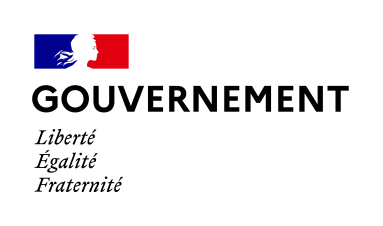 Paris, le 18 septembre 2020NOTE AUX RÉDACTIONSAmélie DE MONTCHALIN, Ministre de la Transformation et de la Fonction publiques, et Sophie CLUZEL, Secrétaire d’Etat auprès du Premier Ministre chargée des Personnes handicapées, se rendront lundi 21 septembre à l’École Simplon, réseau de fabriques solidaires et inclusives en France et à l’international, proposant des formations gratuites aux métiers du numérique, notamment sur les questions liées à l’accessibilité numérique.La période de confinement est venue illustrer encore plus la problématique de l’accès au numérique. Le déplacement des deux ministres s’inscrit dans un double contexte :Souligner l’importance de l’accessibilité des démarches en ligne suite à l’entrée en vigueur le 23 septembre de nouvelles obligations pour les gestionnaires des sites internet, désormais tenus d’afficher dès leurs pages d'accueil leurs niveaux d’accessibilité. La réaffirmation des engagements du Gouvernement pour rendre accessible  au moins  80% des 250 démarches en ligne les plus utilisées par les Français, conformément à l’engagement pris dans le cadre la Conférence nationale du handicap (CNH) du 11 février 2020. Déroulé prévisionnel - Lundi 21 septembre 2020 École Simplon, 14 rue de la Beaune, 93100 Montreuil15h30 – 15h45 : Échanges avec les différents acteurs, dont Fédéric Bardeau, Président de Simplon.co et Jérémie Boroy, Président du Conseil national consultatif des personnes handicapées (CNCPH)Ouvert à la presse 16h20 – 17h10 : Échanges avec des personnes en situation de handicap autour de leurs usages numériques  Ouvert à la presse 17h10 – 17h40 : Échanges avec les étudiants et les formateurs de l’École SimplonOuvert à la presse Suivi d’un micro tendu ACCRÉDITATIONS pref-communication@seine-saint-denis.gouv.fr Contacts presse Cabinet d’Amélie de MONTCHALIN presse.mtfp@transformation.gouv.frCabinet de Sophie CLUZEL  seph.communication@pm.gouv.fr 